The Avenue, Kingston Playing Fields, Woodbridgewww.woodbridgetennis.orgWelcome to Woodbridge Tennis Club.We have 6 hard, all-weather, floodlit tennis courts set a few hundred yards from the River Deben and the famous Tide Mill.Throughout the year the Club offers social play, tournaments, team tennis, coaching and social events. There is also a flourishing junior section and full competition schedule.Woodbridge Tennis Club is CASC registered and is open to all, so why not come along and look around and try some of our sessions?Head Coach & Competitions - Jon Mansfield, 07796 366032E-mail: jontennis1@gmail.comAdmin/Performance Coaching - James Yates 07983 581372E-mail: spawnyyates@hotmail.comMembership Secretary - Adrian Yates 07804 809760E-mail: adrian_yates26@hotmail.comCourts can be used by non-members. Public Hire is £6 per hour/£3 half hour, via The Pavilion Café.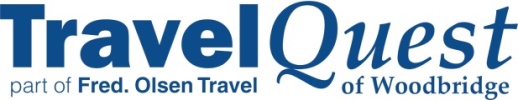 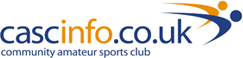 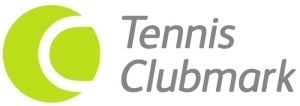 WOODBRIDGE TENNIS CLUB MEMBERSHIP  APRIL 2015 – APRIL 2016Adult membership 1st April 2015 – 31st March 2016...…….£120 (first year half price)Junior membership 1st April 2015 – 31st March 2016………£60Family membership 1st April 2015 – 31st March 2016……..£300 (first year £180)(2 adults and all children can play)Membership to Woodbridge Tennis Club gives you :-Unlimited access to the courts 365 days per year (subject to availability)Unlimited attendance of all adult club sessions :-Mondays 				1pm 	- 3pmTuesdays, Wednesdays, Thursdays 	9.15am 	- 12noonTuesdays				7pm 	- 10pmSundays 				2pm	- 4pmAccess to our club coachesOn-line court booking system to ensure you can gain access to your courtEntry into our club Wimbledon ticket ballot to buy tickets (before 1st May)Social EventsReduced junior coaching feesEntry into the Woodbridge Tennis  Club ChampionshipsEntry to WTC singles ladderHOW TO JOINDownload a joining form from our website, www.woodbridgetennis.org, and send to our membership secretaryAsk for joining form from ‘The Pavilion’ caféAsk for details and joining form from a club coachWTC ADULT COACHING OPORTUNITIES APRIL - JULY 2015MONDAY 	9.15am	- 10.45am	ImproversTUESDAY	9.15am	- 10.45am	Tennis Xpress Beginners Course2pm	- 3pm		Beginner / IntermediateWEDNESDAY	9.15am	- 10.45am	ImproversTHURSDAY	1.30pm	- 3pm		Team Players		7pm	- 8pm		Beginner / IntermediateFRIDAY		9.15am	- 10.45am	Improvers			1 hour 30 minutes sessionMembers		£8 per session when signing up for a half term / £10 per session ‘pay & play’Non-members	£10 per session when signing up for a half term / £12 per session ‘pay & play’1 hour sessionMembers		£6 per session when signing up for a half term / £8 per session ‘pay & play’Non-members	£8 per session when signing up for a half term / £10 per session ‘pay & play’ADULT SINGLES LADDERIf you are interested in playing singles competition we are running a singles ladder throughout 2015. For further information please contact Jon MansfieldADULT TEAM TENNISWTC enter adult teams into the Ipswich & District Tennis Leagues throughout the Summer and Winter seasons, providing members the opportunity to play in this competitive environment.JUNIOR TENNIS PROGRAMME APRIL 2015Course 				Day 			TimeMini Green (8-10yrs)	 	Monday 			5 - 6pmTeen Tennis (boys 14-18yrs)	Monday			6 - 7pmMini Red (6-8yrs)			Tuesday			4 - 5pmJunior Tennis (10-12yrs		Tuesday			5 - 6pmTeen Tennis (girls 12-18yrs)	Tuesday			6 - 7pmMini Red (4-7yrs)			Wednesday		4 - 5pmMini Red/Orange (7-9yrs) 		Wednesday 		5 - 6pmJunior Tennis (12-15yrs)		Thursday		5 - 6pmTeen Tennis (boys 14-18yrs)	Thursday		6 - 7pmJunior Tennis (12-15yrs)		Friday 			5 - 6pmTeen Tennis (mixed 14-18yrs) 	Friday			6 - 7pmPerformance (Invite only)10-12 yrs			Saturday 		11 - 1pmTeens				Saturday 		1 - 3pmWTC COACHING TEAMHEAD COACH 			JON MANSFIELDJon has been a member at Woodbridge Tennis Club for over 25 years, joining the coaching team in 2003. He has gained the LTA level 3 club coach qualification, and is a fully licenced LTA coach. He teaches in several local primary schools, and in an average week teaches tennis to over 700 adults and children. In 2012 Jon carried the Olympic torch on part of its historic journey through Great Britain.PERFORMANCE COACH		JAMES YATESJamie is an LTA Level 5 Master Coach, coaching performance tennis players at a national level. He has played men’s tennis for Suffolk for over 20 years in different age groups and has been county champion in singles once and doubles 10 times. Jamie is the Woodbridge Tennis Club administrator.DEVELOPMENT COACH		MARTIN DENNYMartin has been coaching at Woodbridge for ten years, and is also head coach at Kesgrave Tennis Club. He represented Suffolk as a junior, and currently holds the PTR coaching qualification.DEVELOPMENT COACH		DARREN CLARKEDarren is employed by the LTA and facilities manager for the south of England. He has been a coach for over 10 years and also hold the LTA level 3 club coach qualification.